                             R Y C H L Ý    L U P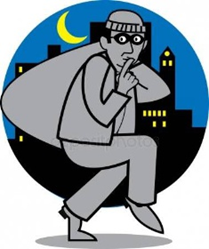 Společenská desková hra RYCHLÝ LUP je určena pro 2 až 4 hráče. Skládá se z herního plánu 
4 hracích kostek (se dvěma se hraje, dvě jsou náhradní) a 160 minikartiček ve čtyřech barvách.--------------------------------------- Herní plán----------------------------------------------------------------------------------------------- ! vystřihni si minikartičky!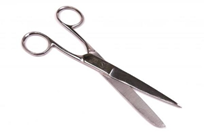 --------------------------------------------------Herní kostky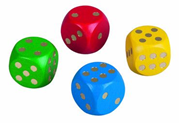 Pravidla hry  „RYCHLÝ LUP“Hráč si vybere svoje barevné pole a k tomu ve své barvě všechny mimikartičky.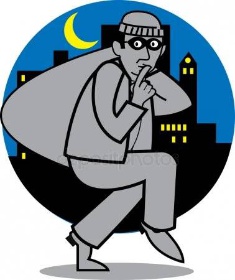 Hráč, který začíná, vrhá oběma kostičkami a obsazuje svoje pole s daným číslem shodující se na kostičce svými minikartičkami. Tak pokračují i další hráči. Během hry nastane i situace, kdy hráč vrhne kostičkami a jedno číslo má již obsazené minikartičkou, tak obsadí políčko volné a to co je obsazené znovu neobsazuje. A jestliže hráč vrhne kostičkami a budou čísla již obsazena minikartičkami obě, tak předává kostičky druhému hráči (prostě neobsazuje nic).Hraje se tak dlouho až jeden z hráčů obsadí celé svoje pole. -------------------------------------------------------------------------------------------165234165234216345216345342651342651431526431526524163524163653412653412165234165234216345216345342651342651431526431526524163524163653412653412XXXXXXXXXXXXXXXXXXXXXXXXXXXXXXXXXXXXXXXXXXXXXXXXXXXXXXXXXXXXXXXXXXXXXXXXXXXXXXXXXXXXXXXXXXXXXXXXXXXXXXXXXXXXXXXXXXXXXXXXXXXXXXXXXXXXXXXXXXXXXXXX